LUCIANA ANDRADE GUEDES REIS CINTRARelatório Mensal das Atividades do Projeto Curumim-Educação: Gerar AçõesPOLO IIApresentação dos resultados das atividades de atuação do Projeto realizado pela OSC Fraternidade Universal Projeto Curumim no período Integral na escola EM Profª Rosiris Maria Andreucci Stopa e Profª Serafina de Luca Cherfen no mês de Julho.Introdução: O seguinte relatório tem como objetivo descrever e avaliar o trabalho de atuação do Projeto realizado pela OSC Fraternidade Universal Projeto Curumim no período Integral na unidade escolar EM Profª Rosiris Maria Andreucci Stopa e Profª Serafina de Luca Cherfen a qual contempla 260 alunos do Ensino Fundamental I. Objetivos:Apresentar as propostas desenvolvidas pelos professores da OSC Fraternidade Universal Projeto Curumim no período do mês de Julho;Compartilhar os registros de observações e visitas realizadas pela Coordenação de Projetos no mês de Julho.Avaliar a reunião de HTPC que são em todas as primeiras quartas do mês na escola Serafina e todas as segundas terças do mês na escola Rosiris.Avaliar o andamento do Projeto conforme o Plano de Ação.Atividades desenvolvidas pelos professores da OSC no mês de maio na EM Profª Rosiris Maria Andreucci Stopa.Observações e visitas realizadas pela coordenação de ProjetosTodas essas informações foram inseridas no Protocolo de observação em sala de aula, os quais foram entregue em mãos para a direção de a unidade escolar acompanhar as atividades que são desenvolvidas pela OSC Curumim. Após a leitura e observações a coordenação do Projeto junto com a coordenação da escola irão juntos dar o feedback com os encaminhamentos para cada professor da OSC.Reunião de HTPCNo dia 02/07/2019 foi realizada uma reunião de HTPC com os professores da Rede Municipal de Ensino e com os professores do Projeto Curumim. A coordenadora Rariane apresentou as tabelas de avaliações realizadas em todos os anos para que os professores pudessem refletir sobre os resultados obtidos e pensar em uma forma de recuperar os alunos que possuem maiores dificuldades.  As ações pensadas pelos professores foram: Recuperação Continua e Paralela e Atividades diversificadas e adaptadas.Acolhida Retorno as aulas No dia 19/07/2019 na sede do Projeto Curumim foi realizada uma acolhida aos professores e gestores da rede Municipal de Ensino que trabalham em parceria com a OSC Projeto Curumim. Tivemos o privilégio de receber dois profissionais qualificados os quais contribuíram, cada um com sua especificidade, para um novo olhar e aprendizado com relação ao nosso crescimento profissional. O professor João Gabriel Giacometti, facilitador do Programa Geminar pela Associação ComViver de Desenvolvimento Humano,  falou sobre a fase do desenvolvimento humano a partir do olhar do antropólogo Rudolf Steiner . Essa abordagem foi interessante, pois a partir de cada fase conseguimos observar o comportamento dos nossos alunos e os nossos próprios, o que nos ajudou a identificar que cada fase deve ser respeitada não apenas a do desenvolvimento cognitivo, mas também a do desenvolvimento humano.A Psicológa Jéssica Cardoso dos Santos Miranda, facilitadora de conflitos pelo Projeto Curumim X Educação Articular para Garantir Direitos, a partir de suas observações trouxe uma reflexão sobre os impasses e possibilidades da mediação de conflitos no campo educacional apontando para a importância das relações no processo de aprendizagem e para um lugar que favorece o existir individual e coletivo de seus protagonistas.Ao término das palestras foi realizada uma dinâmica onde os professores deveriam colocar suas expectativas com relação a sua profissão. Essas expectativas serão retomadas no final do ano.Atividades desenvolvidas pelos professores da OSC no mês de maio na EM Profª Serafina de Luca CherfenObservações e visitas realizadas pela coordenação de Projetos.Avaliação do Projeto conforme o Plano de AçãoEstamos contemplando os 260 alunos do Ensino Fundamental com atividades, por meio de oficinas nas áreas de linguagem, arte, dança música, informática, esporte, cultura, meio ambiente e lazer, no período integral escolar.Todos os materiais solicitados pelos professores da OSC e Unidade escolar são enviados para a coordenação de Projetos a qual assim que recebe o pedido já vai providenciar. Esse mês a verba foi destinado papelaria. As atividades estão correndo conforme o Planejado e todas as observações apontadas pela direção estão sendo solucionadas imediatamente para que o bom andamento do Projeto seja efetivo. Atibaia, 23 de agosto de 2019.Luciana Andrade Guedes Reis CintraCoordenadora de ProjetosRegistros Fotográficos EM Profº Rosiris Maria Andreucci Stopa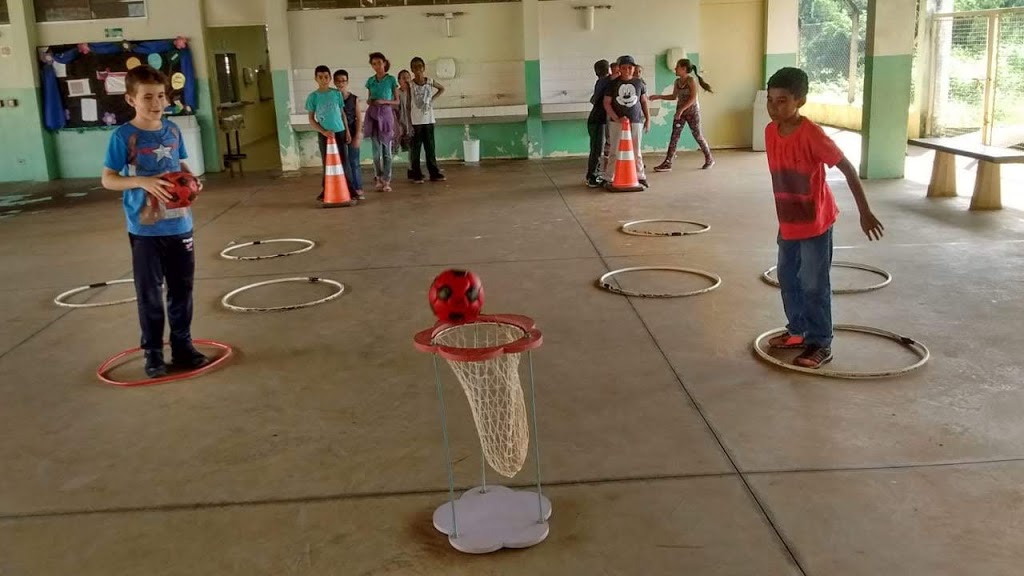 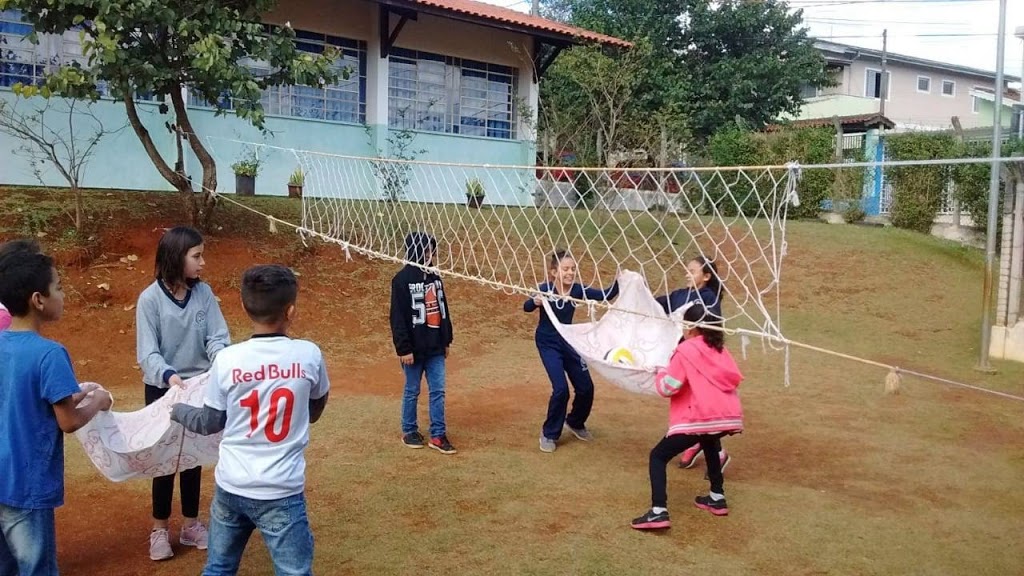 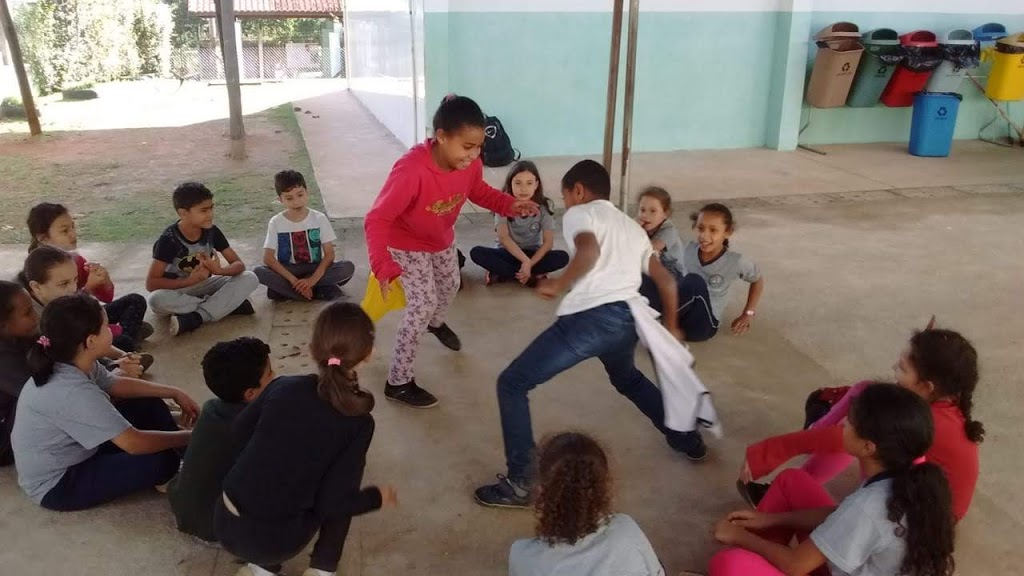 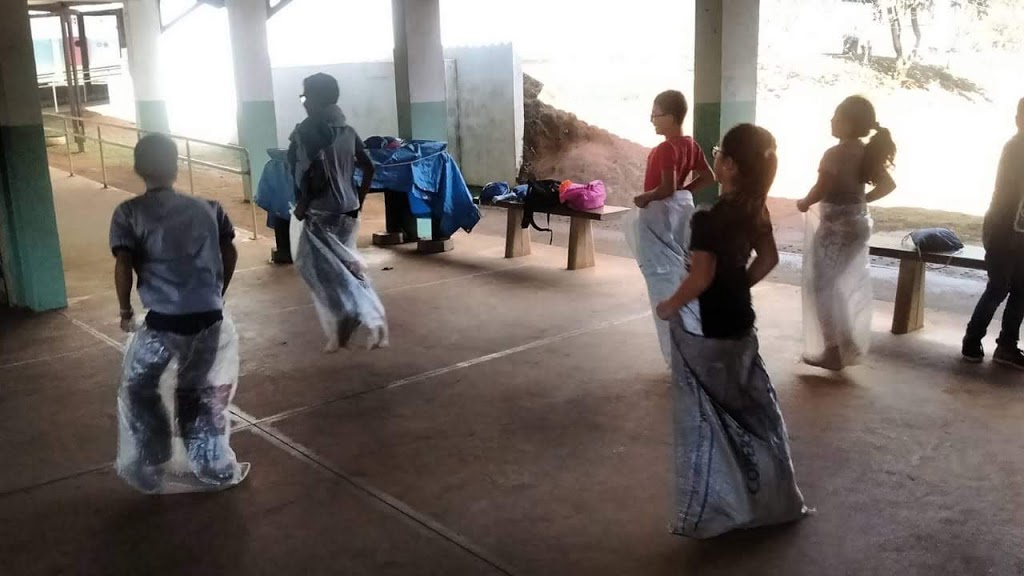 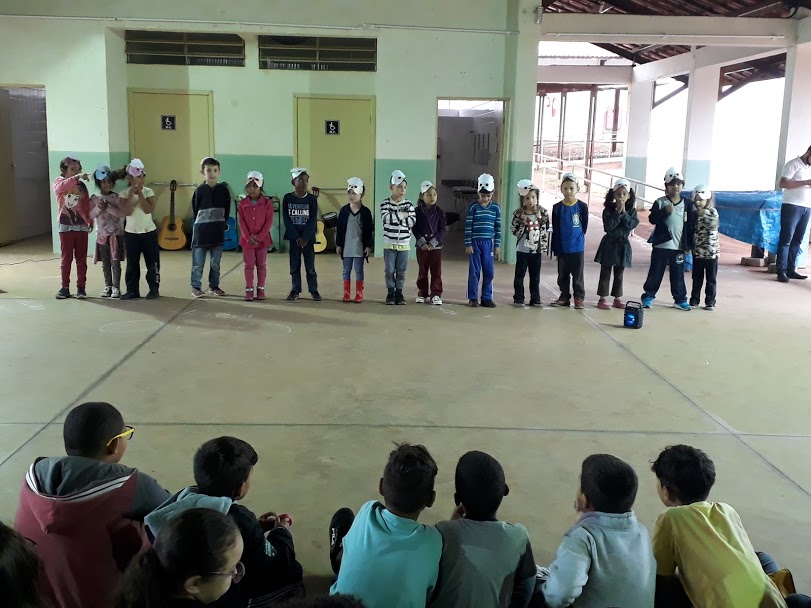 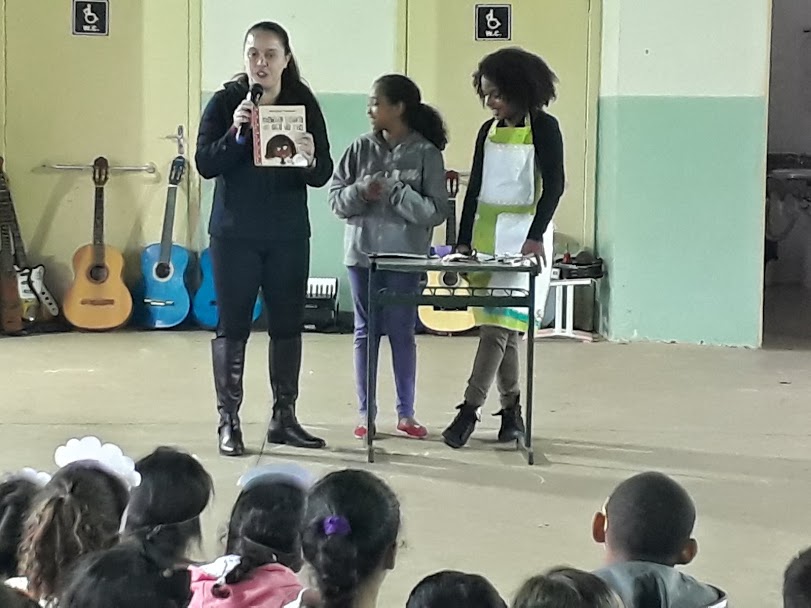 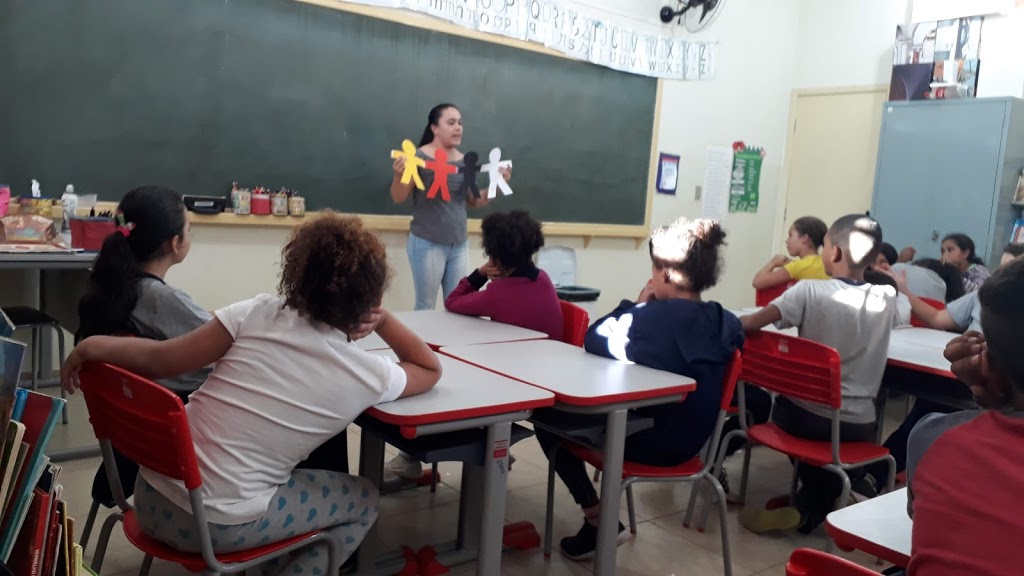 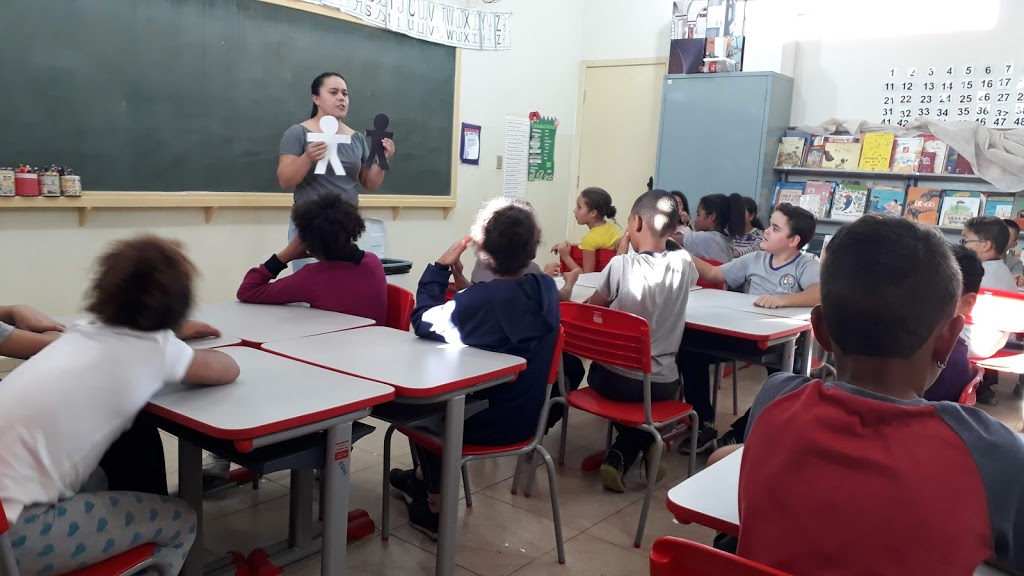 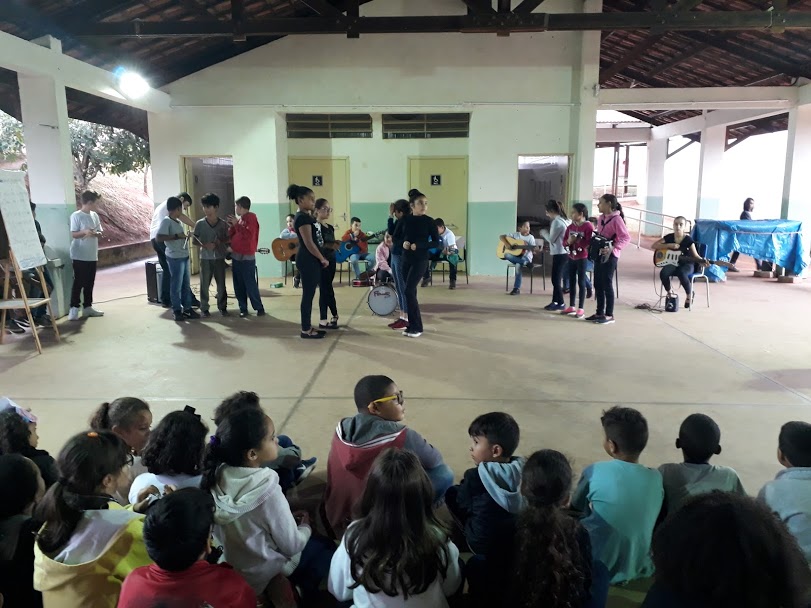 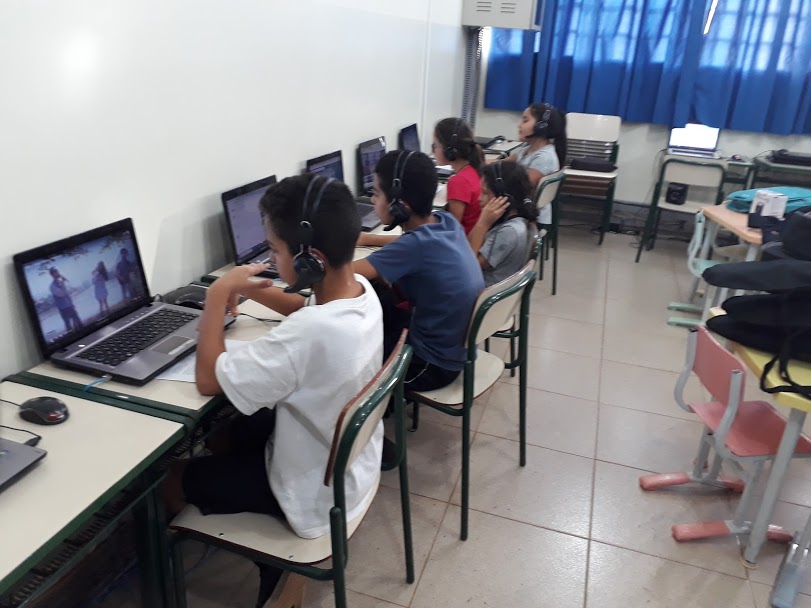 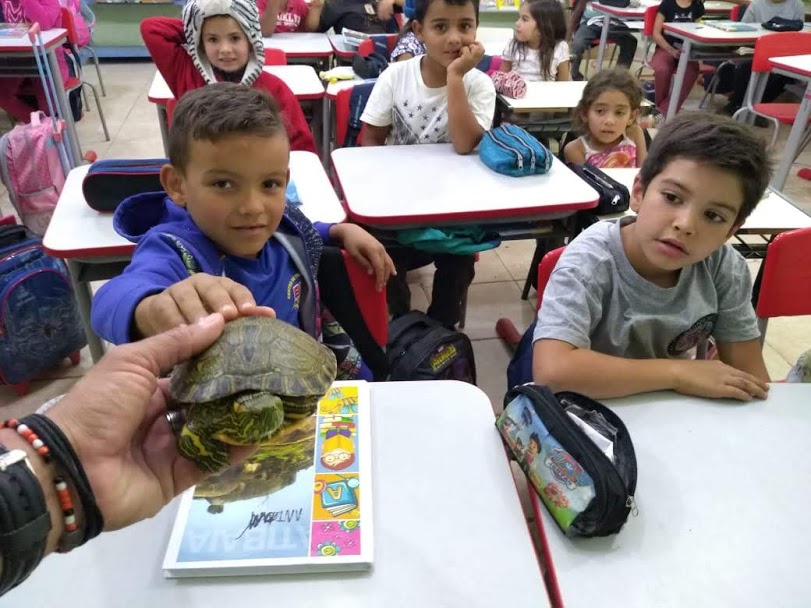 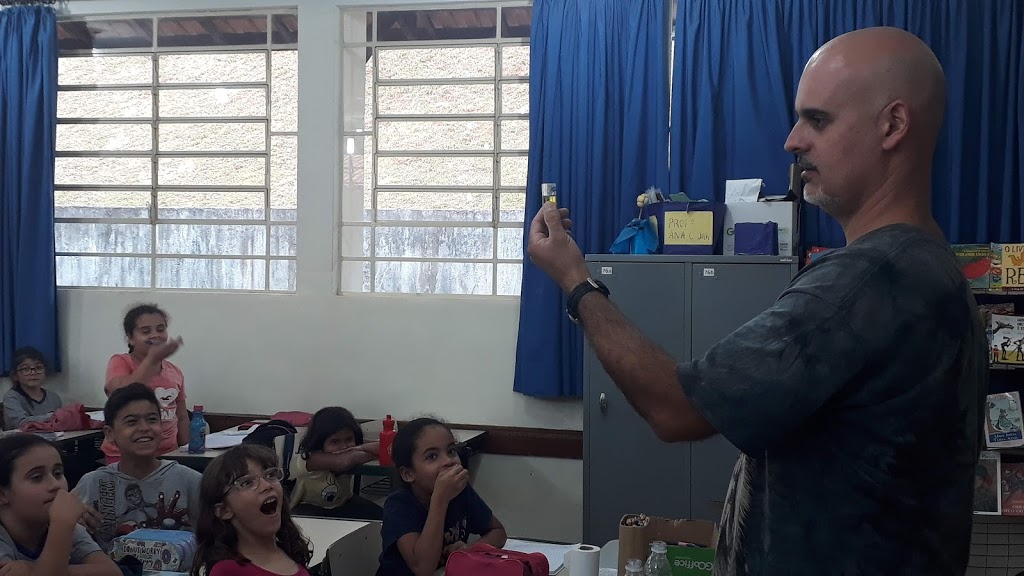 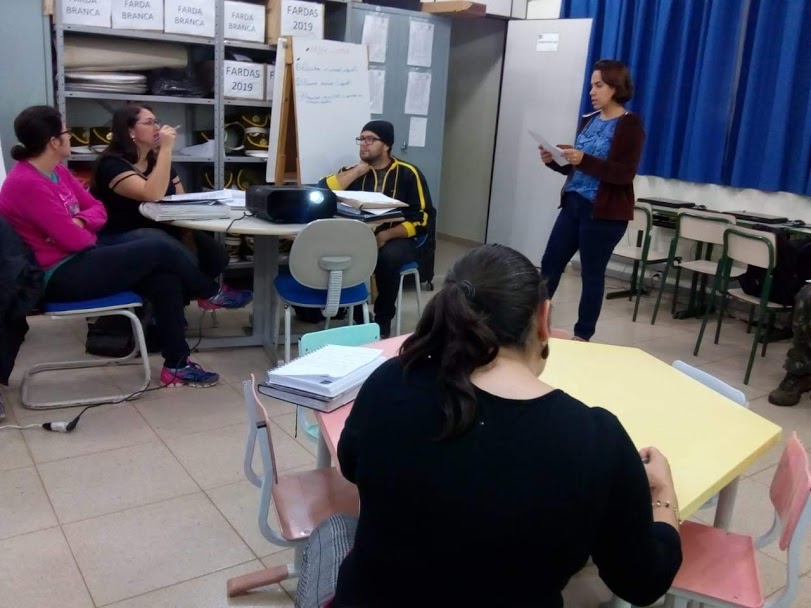 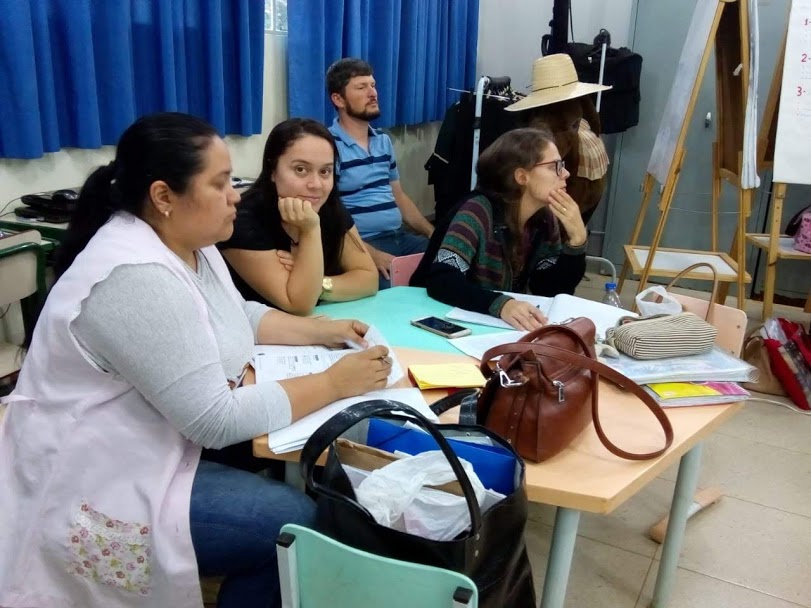 Registros Fotográficos EM Profº Serafina de Luca Cherfen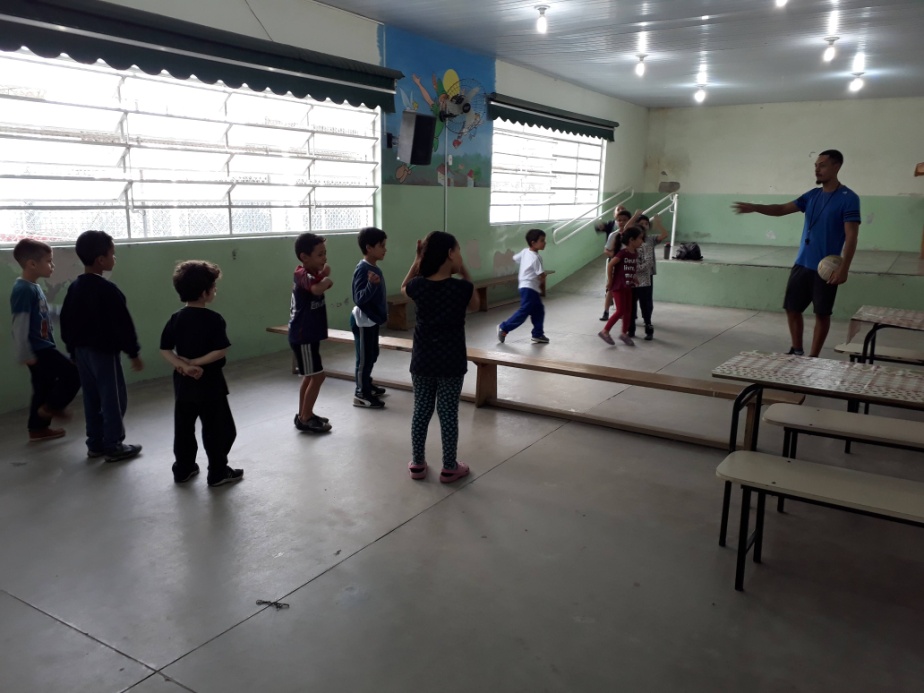 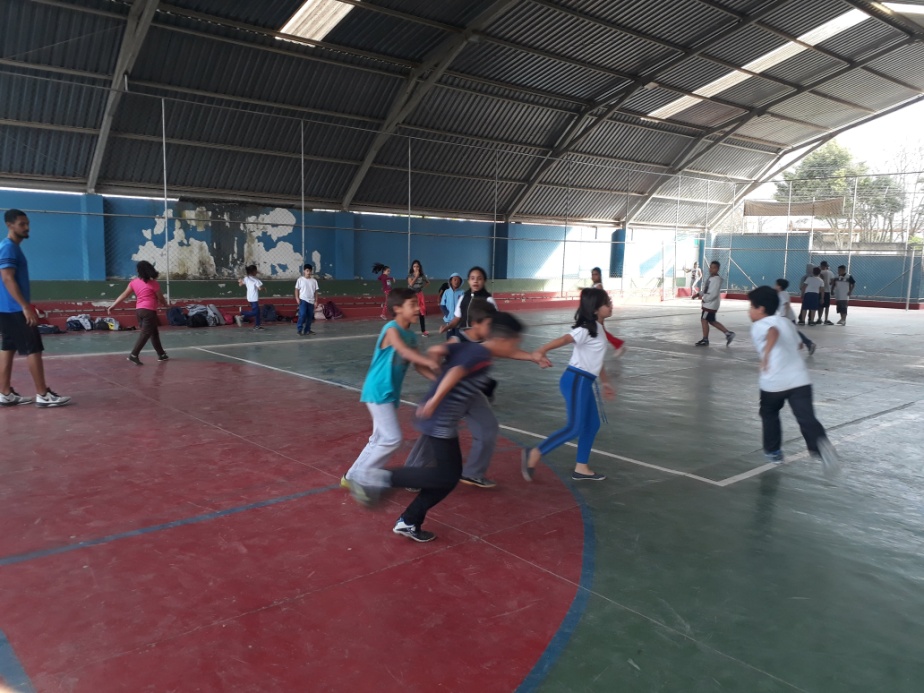 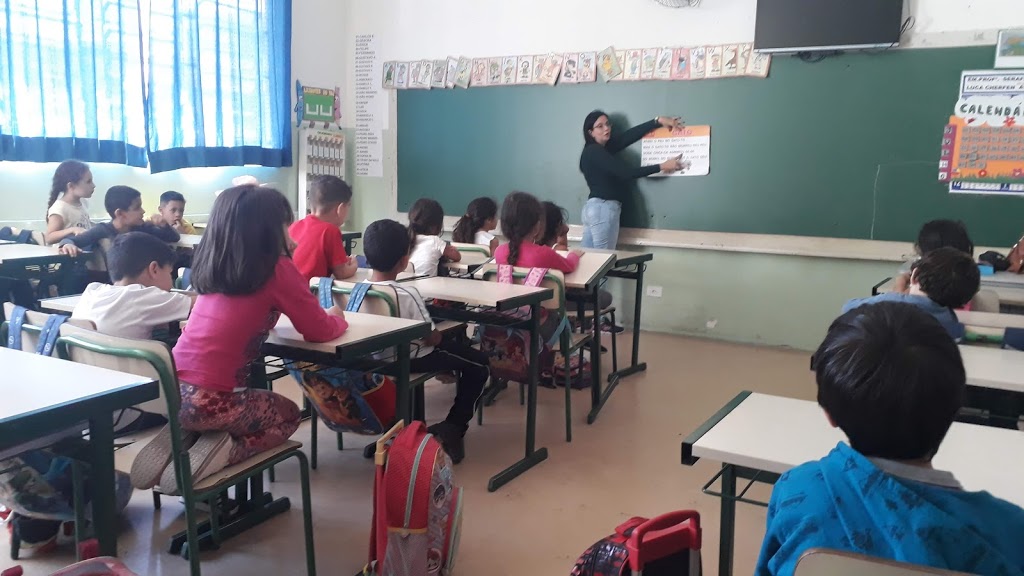 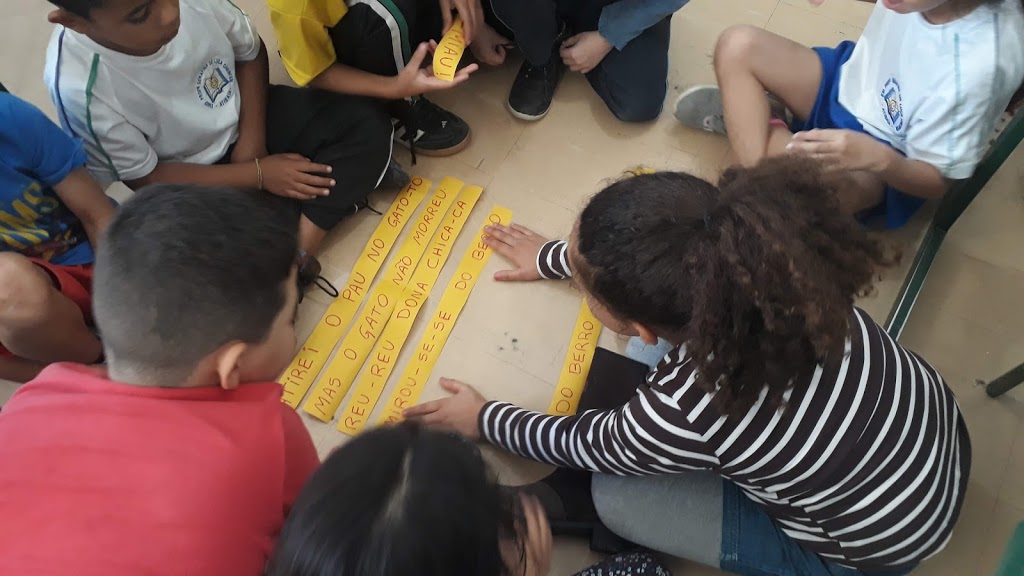 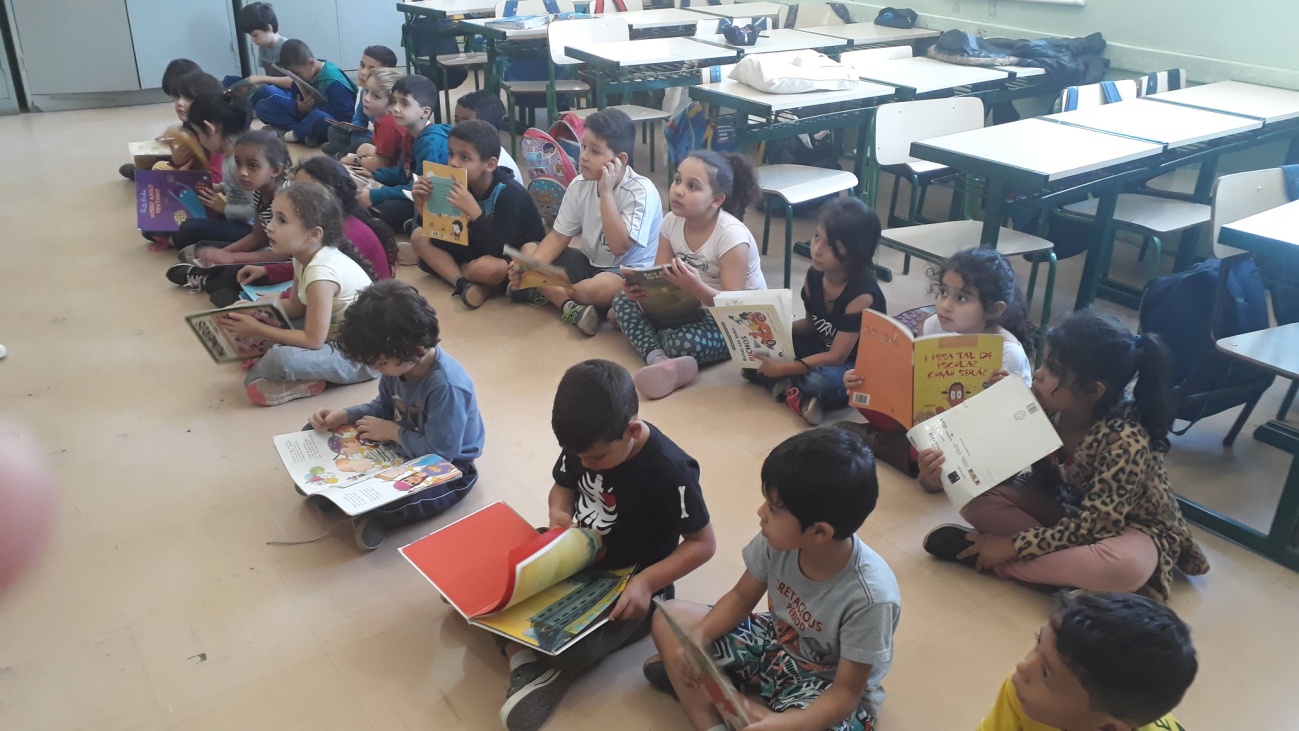 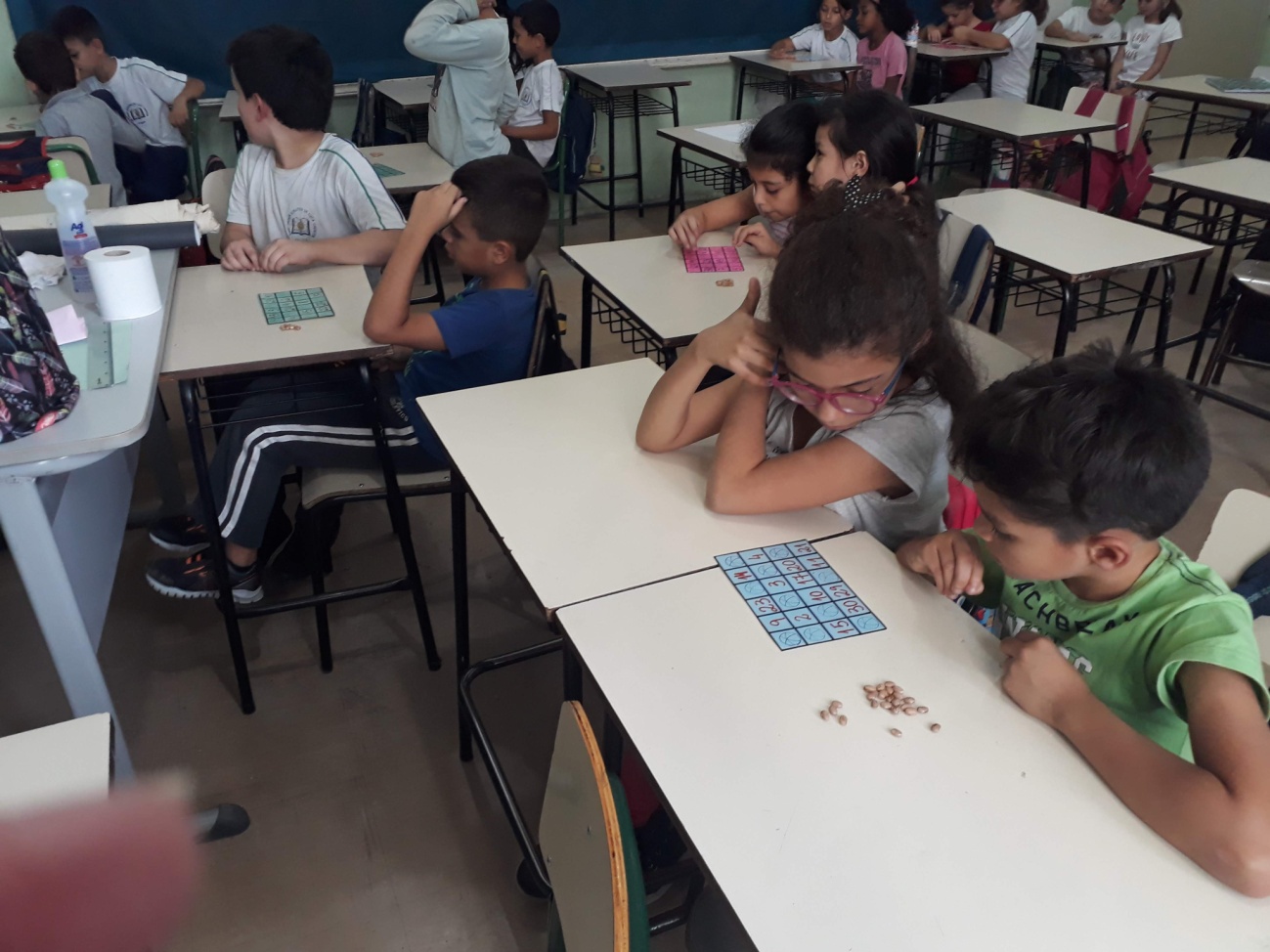 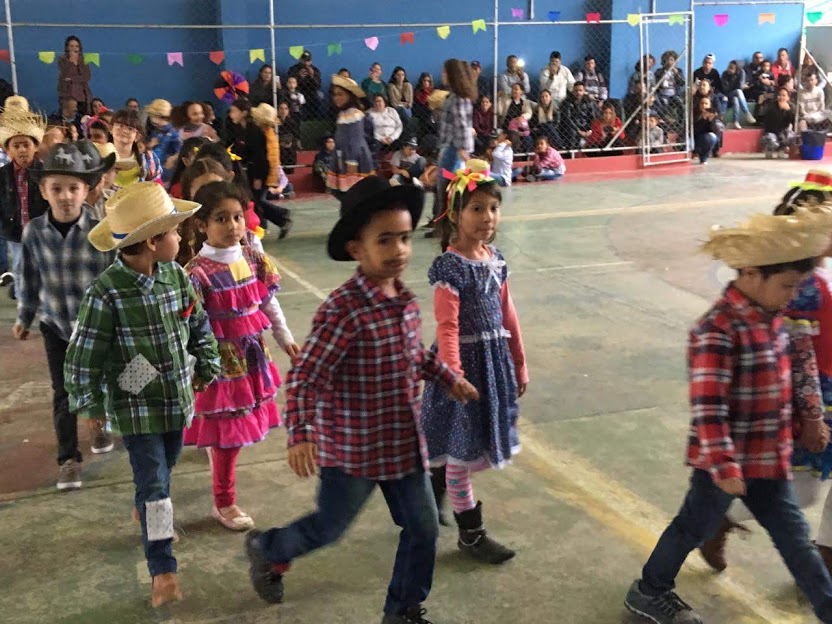 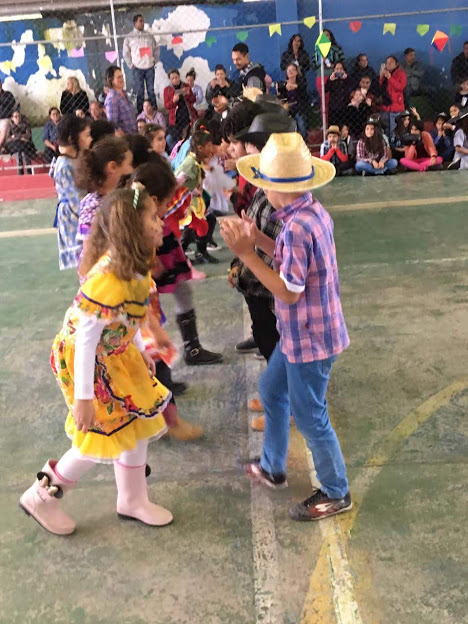 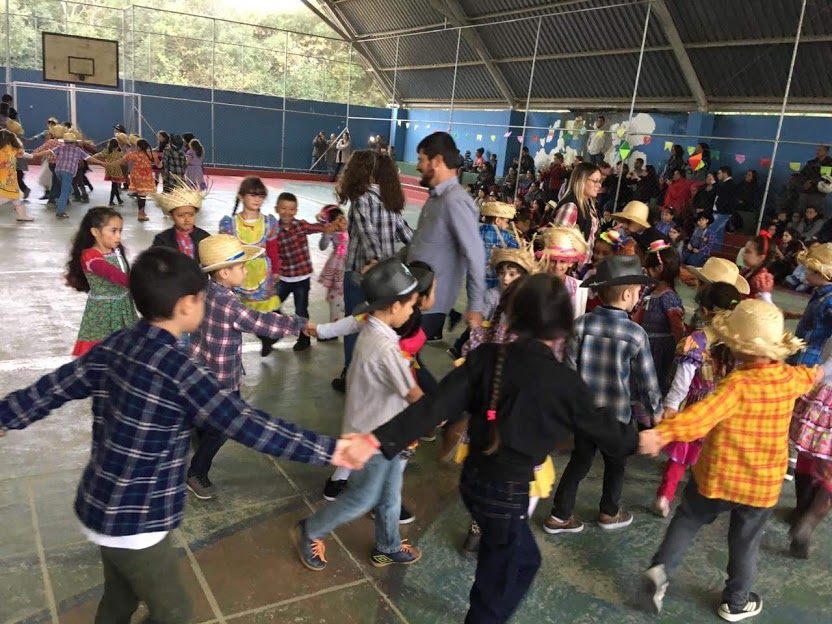 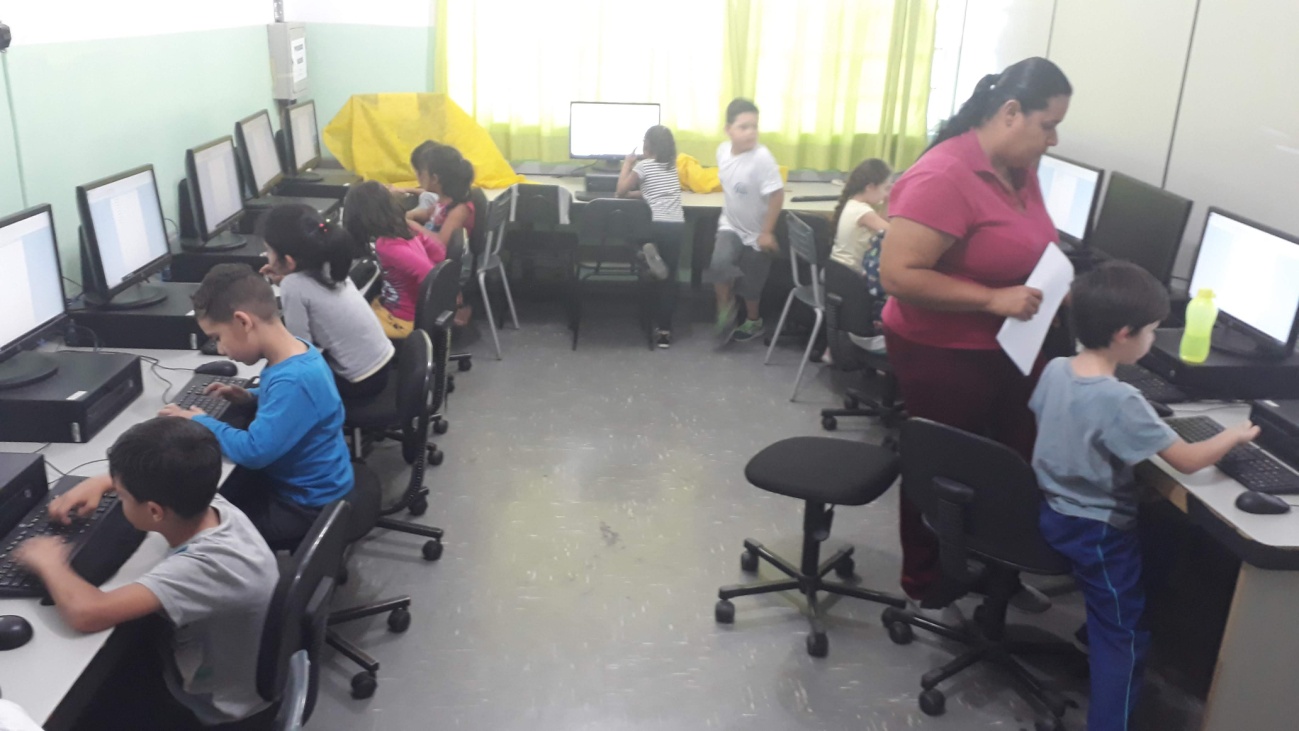 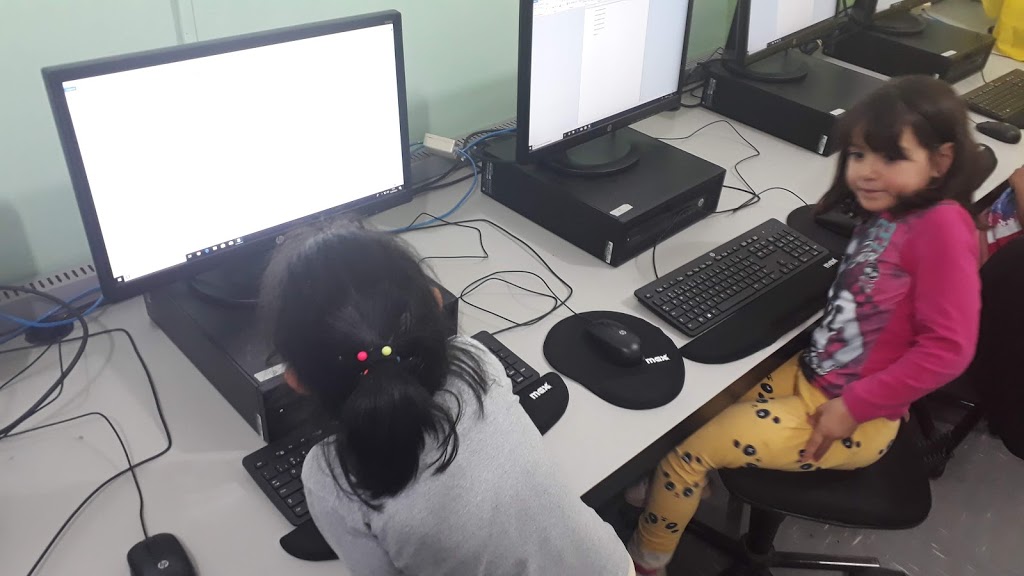 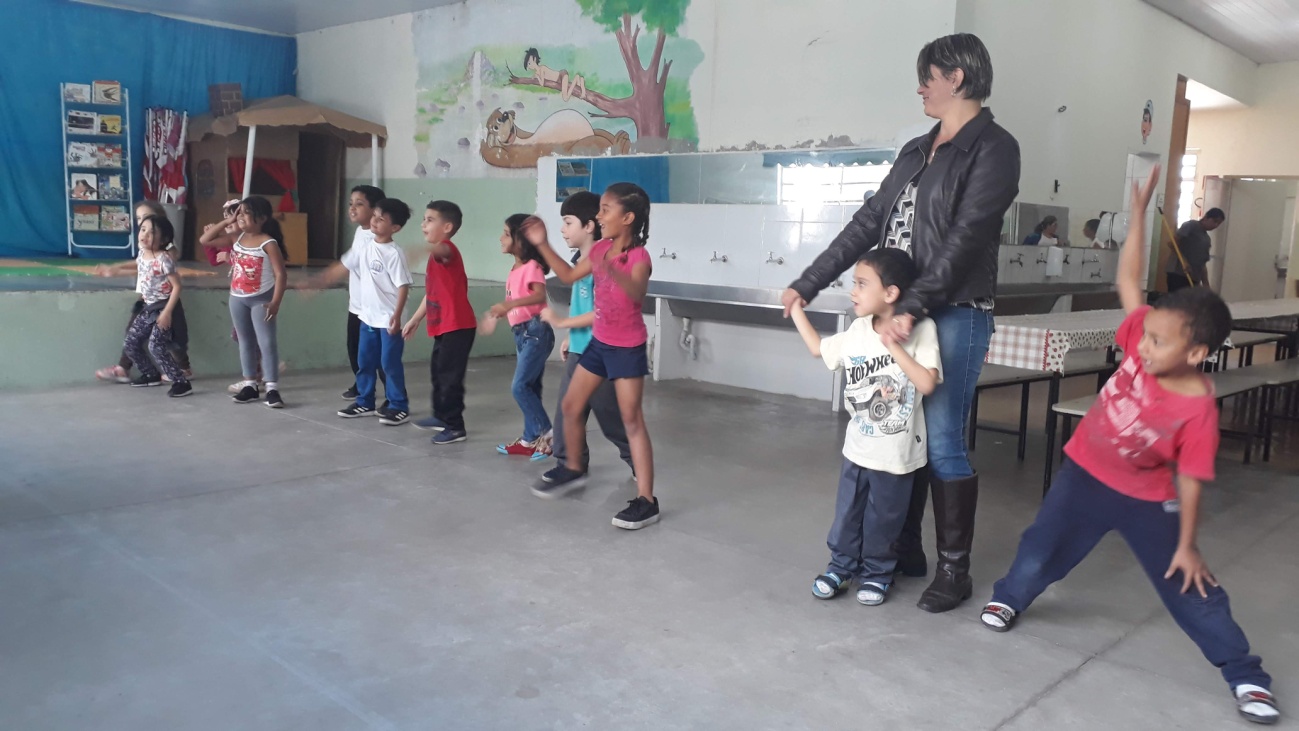 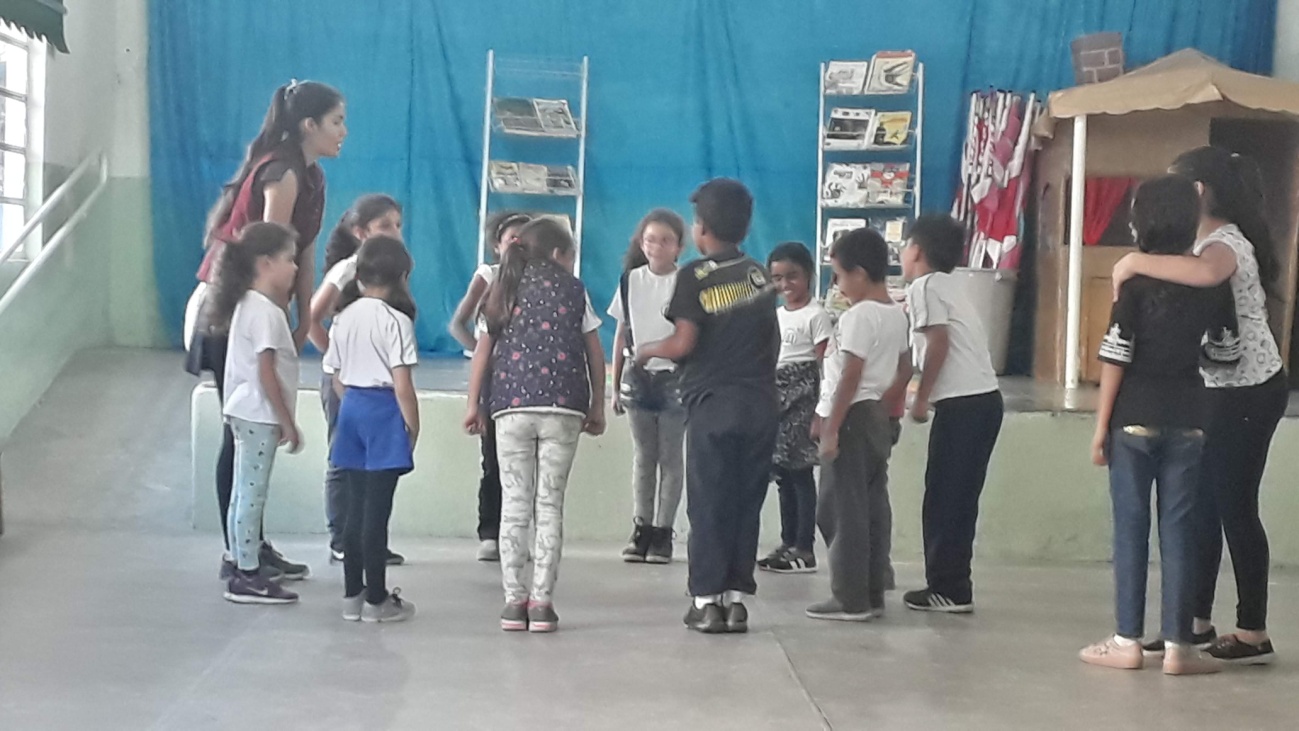 Registros da Palestra realizada pelo Projeto Curumim em 19/07/2019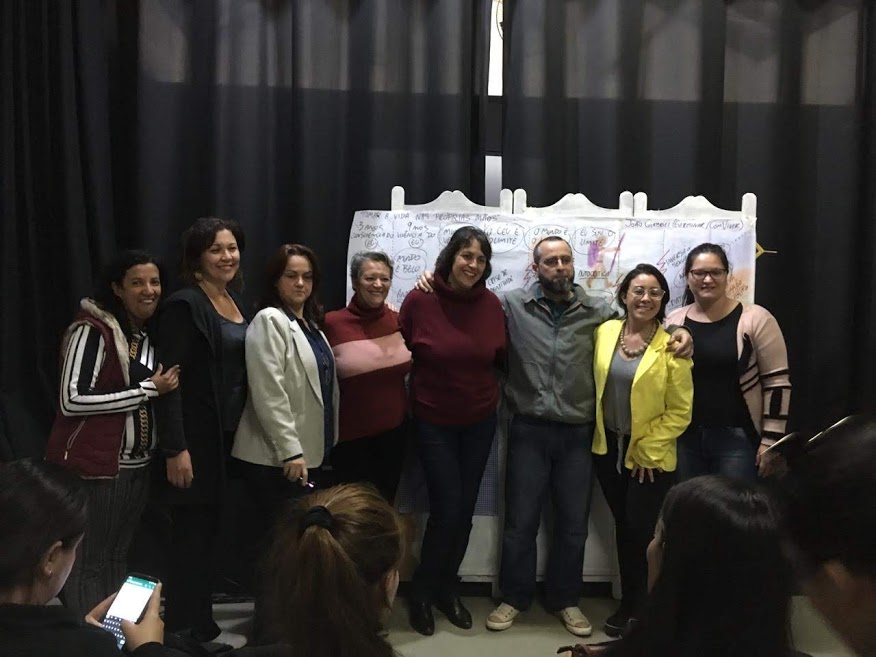 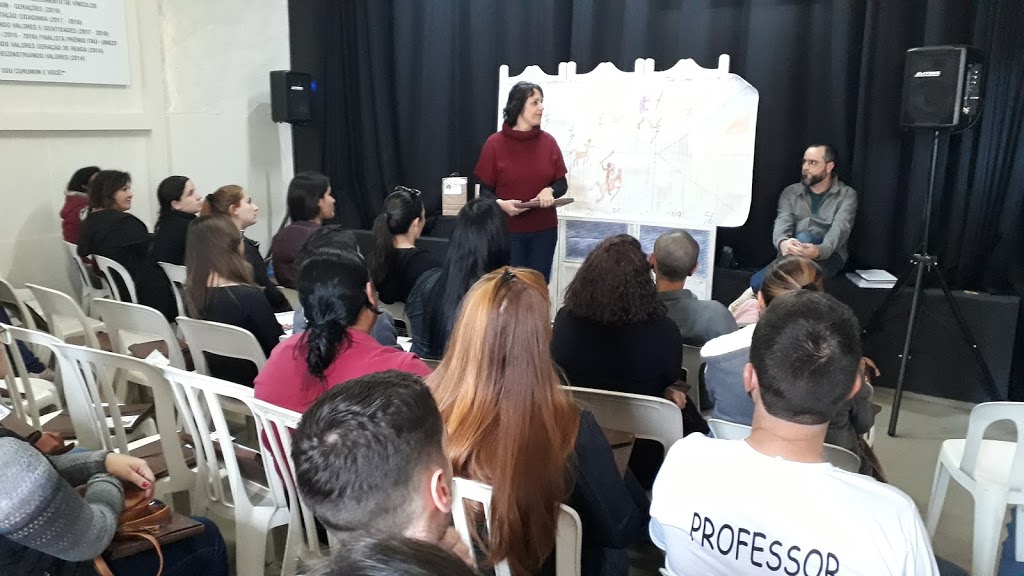 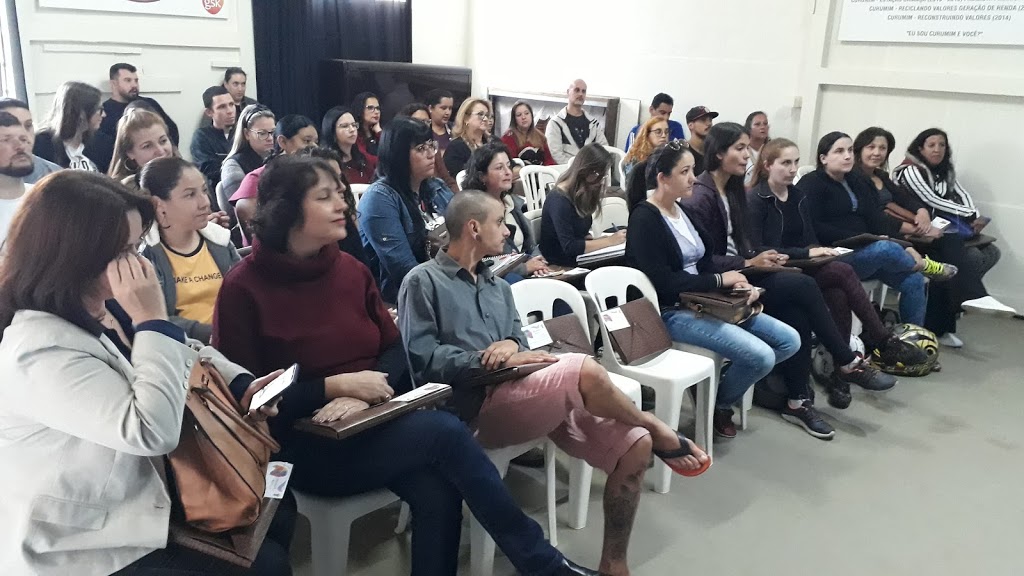 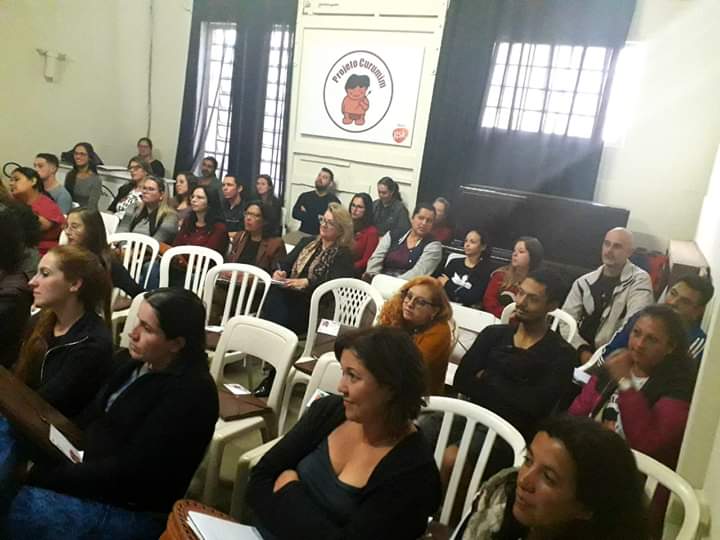 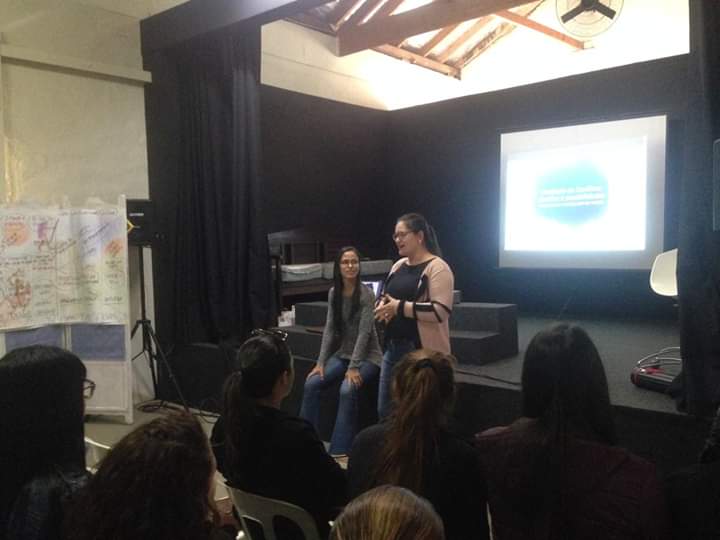 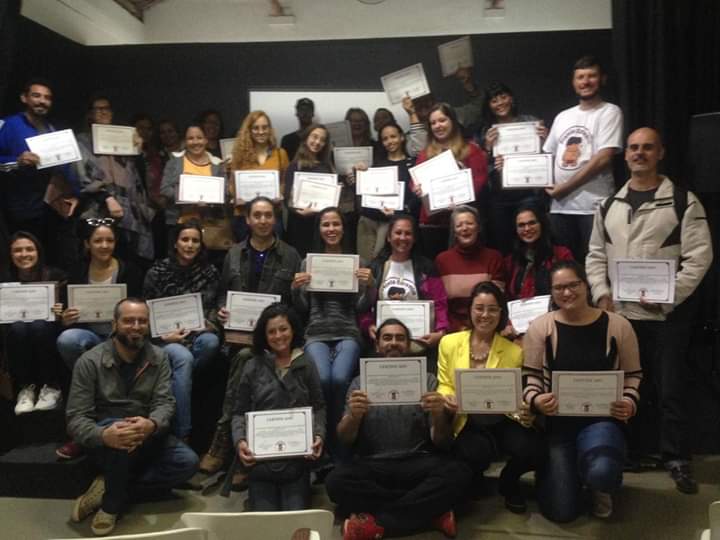 ATIVIDADECONTEÚDO DESENVOLVIDO NO MÊS DE MAIOAtividades Esportivas1º ao 5º ano: -Alongamento;-Atividades psicomotoras;-Circuito;-Mini Atletismo;-Jogos Cooperativos;-Jogos de tabuleiro-Futsal-VolençolDançaEducação Ambiental1º ao 5º ano:Ciclo da água, tipos de água (doce e salgadada) e pH (ácido, neutro e alcalino) ;Qual é a água que devemos beber?Qual o pH da água que devemos criar nossos peixes?História sobre a vida das lontras e ariranhas confecção de maquetes relacionadas ao habitat das lontras (mata ciliar) e a importância de se preservar os rios;Sensibilização com a tartaruga Michelangelo. BibliotecaAs atividades de biblioteca são desenvolvidas com os alunos do 1º ao 5º ano e a professora segue conforme as habilidades de cada turma. Nessa atividade a professora costuma fazer uma contação de histórias em roda, aonde vai tirando os personagens e cenário de uma caixa, bolsa, ela sempre coloca em um lugar curioso e diferente. Alguns alunos a partir do 3º ano conseguem eles mesmos confeccionar seus próprios personagens e recontar as histórias. Livros trabalhados: “Margarida Friorenta”, Elvira uma vampira?” ,  “Viviana a rainha do pijama”,”Aperte aqui”, “Meninos de todas as cores”, Chapeuzinho Azul”, “Os sapatos da princesa”, Chapeuzinhos Coloridos”, “Aventura do Zezé - Maravilhas do ar”, “Um amor de confusão”, Chapeuzinho cor de abóbora” além de leituras de gibis e adivinhas.MusicalizaçãoA escola possui instrumentos diversos como chocalho, ukulelê, cajon, violão, flauta, e isso enriquecem as aulas de musicalização, pois o professor explora todos eles. 1º ao 5º ano:Músicas Trabalhadas: Ritmo (Crianceiras), São João Da Ra rão (folclore), Velha Infância (tribalistas), A Banda (Chico Buarque) e paródia com a música Andar com fé ( Gilberto Gil).Informática1º ao 3º ano: - Digitação no World;- Desenhos no Paint;-Internet – pesquisas e jogos.4º ao 5º anos:- Digitação no World;-Internet – pesquisas e jogos.DataDisciplinaEvidências02/07/2019MusicalizaçãoO professor Ederson passou para os alunos do Coral a música que irão apresentar no final do bimestre: “Velha Infância” dos Tribalistas. Alguns alunos não conheciam a música, portanto, na sala de informática, entraram no youtube e acessaram para terem conhecimento do ritmo. Após a observação os alunos foram divididos em quem iria tocar violão, flauta, percussão e quem ficaria no vocal. A partir disso o professor ensaiou cada parte.04/07/2019Mostra Todo final de bimestre os professores do Projeto Curumim apresentam os resultados das atividades desenvolvidas durante o bimestre. Nesse dia houve apresentação da professora Ellen com Contação de História Maria vai com as outras – 1º ano e Menina Bonita do Laço de fita – 3º ano.O professor Ederson apresentou a música Dona Maria e Ritmo com os alunos do 5º e 1º anos.04/07/2019Atividades EsportivasO professor Anderson iniciou a aula com os alunos do 5º anos fazendo um alongamento. Dividiu os alunos em duas equipes, uma para jogar Volençol e outra que para jogar futsal, após 30 minutos esses grupos trocavam de atividades. O futsal ficou no pátio e o volençol na grama.24/07/2019BibliotecaNa Biblioteca a professora Ellen trabalhou com os alunos do 4º ano o livro “Meninos de todas as cores”. Para a história ficar mais lúdica e divertida fez os meninos colocados e cada um com sua cor: Branca, Amarela, Negra e Vermelha. Após leitura e reflexão do texto os alunos tiveram que montar seus próprios meninos usando papel, tesoura e canetinha.24/07/2019violãoO professor iniciou a aula dos alunos do violão avançado com as notas da música “Velha Infância” no flip chart. Apresentou novas notas como FA sustenido e as pestanas. Após apresentar as notas passou por cada aluno verificando se os mesmos tinham entendido e conseguido realizar as notas.24/07/2019MusicalizaçãoFoi apresentado para os alunos dos 1º anos o ritmo das músicas do povo Celta e o ritmo da música Medieval. O professor levou blocos “Meu pequeno engenheiro” para que os alunos pudessem sentir a música e formar o castelo que eles imaginam no momento em que estão ouvindo a música. A partir que os alunos iam montando o castelo algumas perguntas referente a época eram feitas pelos alunos. “Será que tinha cachorro nessa época?” “Por que as armaduras eram pesadas?” “Os cavalos morriam nas batalhas?”.30/07/2019Educação AmbientalO professor Danianderson iniciou a aula com os alunos do 2º ano colocando na lousa a fórmula H2O e perguntou aos alunos se os mesmos sabiam indicar qual elemento caracterizado por essa fórmula. Alguns disseram água e outros refrigerantes. O professor falou sobre a água ideal para nosso consumo e para colocar no aquário dos peixes. Explicou que tudo estava relacionado ao pH que pode ser ácido, neutro ou alcalino. Para os alunos entenderem a diferença foi realizado um teste com as águas por meio de desclorificantes e fitas com medidor de pH. Informou com essa experiência que a água ideal para nosso consumo e para os peixes, além de ser filtrada tem que ter um pH neutro.ATIVIDADECONTEÚDO DESENVOLVIDO NO MÊS DE MAIOArtes1º ao 4ºano:Confecção dos enfeites da festa JuninaDobraduraXilogravura Teatro- Comunicação e expressão;-trabalhar histórias, personagens e situações cotidianas utilizando o corpo, voz, emoções; - Interpretar fatos relacionados à realidade atual. - Refletir sobre necessidades atuais e propor soluções futuras. Atividades Esportivas1º ao 4º ano: -Alongamento;-Atividades psicomotoras;-Circuito;-Mini Atletismo;-Jogos Cooperativos;-Jogos de tabuleiroBrincadeira: pega pega sapinho, pular corda, mãe da rua, passa anel, vivo morto, cabra cega, acorda Sr.Urso, vendedor de frutas, amarelinha, gato e rato, campo minado, barra manteiga, peteca, boliche, alerta, corrida do saco, queimada, batata quente, detetive, carrinho de mão e arremesso de bambolês.Dança1º ano e 2º ano: Coreografia da quadrilha tradicional para a festa junina.3º anos: Coreografia da Música: Na sola da botaAmbas serão apresentadas na festa junina interna da escola.AlongamentosVivencia com diversos ritmos e coreografias.Reforço1º ano: atividades de alfabetização:-bingo das frutas;-Produção de cartaz: usando formas geométricas desenhar as boas maneiras no trânsito;-Confecção de carrinhos, pistas e placas de sinalização;-Bingo das cores, números e sílabas;-Jogo de boliche com números (soma);-Boliche das letras;-Bingo com o nome dos alunos;-Jogo de tampinhas com os números e alfabeto.2ºano: -Produção de cartaz Meio Ambiente;-Jogo das emoções sobre o que é certo ou errado no trânsito;-Ensaio da música sobre trânsito;-Jogo quem sou eu?- Bingo da lista dos animais.3º e 4º anos:- Procurar significado das palavras desconhecidas no dicionário;-Produção cartaz Meio Ambiente;- -Produção Textual coletivo-Bingo da tabuada.Musicalização1º ao 4º ano: - Diferença entre os tons graves e agudos;-Identificar as notas graves e agudas no teclado;- Ensaiar a música cai, cai balão e capelinha de melãoInformática1º ao 4º ano: - Digitação no World;- Desenhos no Paint;-Internet – pesquisas e jogos.- Digitação no World;-Internet – pesquisas e jogos.DataDisciplinaEvidências02/07/2019CoordenaçãoEnsaio para a Festa Junina Interna (Quadrilha). A professora Michaella ficou de atestado durante 7 dias com isso a coordenadora pedagógica do Projeto assumiu a responsabilidade de ensaiar os alunos dos 1º ao 4º anos para a apresentação da Festa Junina Interna que foi realizada no dia 05/07/2019. 04/07/2019CoordenaçãoEnsaio para a Festa Junina Interna (Quadrilha). 23/07/2019ReforçoA professora iniciou a aula com os alunos do primeiro ano colocando um cartaz na lousa com a letra da música “atirei o pau no gato”. Pediu para os alunos lerem as palavras que ela mostrava com o dedo. Após a leitura dividiu os alunos em três grupos, os quais receberam tiras de cartolinas que continham cada estrofe da música. Os alunos tinham que ler e colocar as estrofes na ordem correta. A professora Adriana com a monitora Aline passava de grupo em grupo para mediar os alunos com dificuldades.23/07/2019DançaA professora Gabriela iniciou a aula com os alunos do segundo ano fazendo um alongamento no pátio da escola. Os alunos foram posicionados e iniciou as coreografias das músicas saltimbancos, dança do jacaré e roda roda sem parar da Xuxa. Finalizou a atividade com uma brincadeira de saltos. 23/07/2019Atividades EsportivasCom os alunos do 2º anos a atividade foi realizada no parque d escola. Ele deu 15 minutos de brincadeira no parque e após realizou a brincadeira de morto vivo.  Essa sala é dividida em grupo 1 e grupo 2 e cada turma realiza 30 minutos de atividades. 